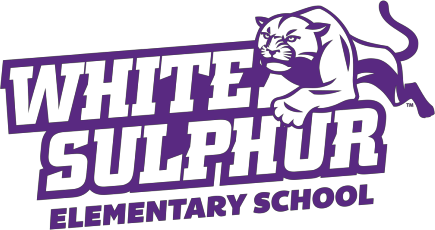 Convenio Escuela -Padres White Sulphur Elementary 2022-2023Revisado 8/24/22Estimados Padres/Tutores Legales,Los estudiantes de la Escuela Elemental White Sulphur participantes en el Título I, programa Parte A y sus familias, están de acuerdo en que este convenio describe cómo los padres, todo el personal de la escuela y los estudiantes tendrán la responsabilidad de mejorar el rendimiento académico de los estudiantes, así como describe cómo la escuela y los padres construirán y desarrollarán una asociación que ayudará a los niños para alcanzar los estándares más altos a nivel estatal.DESARROLLO COLECTIVOLos padres, los estudiantes y el personal de la Escuela Elemental White Sulphur se asociaron para desarrollar este convenio entre la escuela y los padres para mejores logros. Los maestros sugirieron estrategias de aprendizaje en casa, los padres agregaron información sobre los tipos de apoyo que necesitaban, y los estudiantes nos dijeron qué les ayudaría para aprender. Se les anima a los padres a asistir a las reuniones anuales de revisión que se realizan en la primavera de cada año para revisar el acuerdo y hacer sugerencias basadas en las necesidades de los estudiantes y en las metas de mejoramiento escolar. Los padres también son animados a participar en la encuesta anual de padres de Título I que también se utiliza como una herramienta para recopilar la opinión de los padres sobre los programas y pólizas actuales de Título I. Por favor llamar o mandar correo electrónico, si usted necesita asistencia con cuido de niños o trasportación para poder participar en nuestros programasPara entender cómo trabajar juntos puede beneficiar a su hijo (a), primero es importante entender las metas del distrito y la escuela para el logro académico del estudiante.METAS del Distrito de las escuelas del Condado de Hall:METAS de White Sulphur Elemental: Para ayudar a su hijo (a) a cumplir con las metas del distrito y la escuela, la escuela, usted y su hijo (a) trabajarán juntos:Lectura: Durante el año escolar 2022-2023, WSES aumentará el porcentaje de estudiantes que alcanzan o superan su Crecimiento Proyectado de Otoño a Primavera en el área de Lectura (1° a 5° grado) según lo medido por NWEA MAP. Línea de base: En el año escolar 2021-2022, el 44.7% de los estudiantes cumplieron con su crecimiento proyectado del MAP de otoño a primavera. Meta: en el año escolar 2022- 2023, el 65 % de los estudiantes cumplirán con su crecimiento proyectado de MAP de lectura de otoño a primavera.Durante el año escolar 2022-2023, WSES reducirá en un 5% la cantidad de estudiantes de 4° y 5° grado con puntajes en el rango inicial en la Evaluación de GA Milestones. Datos de referencia del año escolar 2021-2022: 3er grado 61,2 % obtuvo la puntuación de Principiante, 4to grado 53,3 % obtuvo la puntuación de Principiante. Meta: el 56,2 % o menos obtendrá una puntuación en el rango de inicio en 4° grado y el 48.3 % o menos obtendrá una puntuación en el rango de inicio en 5° grado, según lo medido por las puntuaciones de Milestones Cohort.Matemáticas: Durante el año escolar 2022-2023, WSES aumentará el porcentaje de estudiantes que alcanzan o superan su Crecimiento proyectado de otoño a primavera en el área de Matemáticas (grados 1 a 5) según lo medido por NWEA MAP. Línea de base: En el año escolar 2021-2022, el 42.9 % de los estudiantes cumplieron con su crecimiento proyectado del MAP de otoño a primavera. Meta: En el año escolar 2022- 2023, el 65% de los estudiantes alcanzarán su crecimiento proyectado de otoño a primavera Matemáticas MAP.Durante el año lectivo 2022-2023, WSES reducirá en un 5 % la cantidad de estudiantes de 4° y 5° grado con puntajes en el rango inicial en la Evaluación de GA Milestones. Año escolar 2021-2022 Datos de referencia: 3.er grado 34,3 % obtuvo la puntuación de Principiante, 4.º grado 53,3 % obtuvo la puntuación de Principiante. Meta: el 29,3 % o menos obtendrá una puntuación en el rango de inicio en 4° grado y el 48.3 % o menos obtendrá una puntuación en el rango de inicio en 5° grado, según lo medido por las puntuaciones de Milestones Cohort.Inmersión dual: durante el año escolar 2022-2023, WSES aumentará en un 3 % la cantidad de estudiantes bilingües que leen al nivel de lectura en español esperado o superior en los grados K-5 según lo medido por ENIL.Relaciones positivas: los padres no están tan involucrados como nos gustaría que lo estuvieran. Necesitamos satisfacer las necesidades de las familias, dondequiera que estén.RESPONSABILIDADES DE LA ESCUELA/MAESTROS:White Sulphur Elemental va a:RESPONSABILIDADES DE LOS PADRES:Nosotros, como padres, vamos a:RESPONSABILIDADES DE LOS ESTUDIANTES:Usar el sitio web Big Idea del condado de Hall vinculado desde el sitio web de la escuela para practicar y mejorar mi fluidez en lectura y matemáticas.Iniciar sesión en el enlace de recursos digitales publicado en el sitio web de la escuela para acceder a los divertidos juegos y actividades proporcionados para desarrollar habilidades académicas.Practicar mis operaciones matemáticas todas las noches. Leer libros con mis padres por lo menos 20 minutos cada noche.COMUNICACIÓN SOBRE EL APRENDIZAJE DE LOS ESTUDIANTES:White Sulphur Elemental está comprometida con la comunicación bidireccional frecuente con las familias sobre el aprendizaje de los niños. Algunas de las formas en que puede esperar que nos comuniquemos con usted son:ACTIVIDADES PARA CONSTRUIR ALIANZAS:White Sulphur Elementary ofrece eventos y programas continuos para crear asociaciones con las familias.